Технологическая карта урокаУчительКопышова Виктория АлександровнаТема урокаОсенний пейзаж. Нетрадиционный метод рисования «Монотипия»Предмет Изобразительное искусствоКласс совмещенный1,3Цели урока:Ввести понятие об объемно пространственной и плоскостной композиции. Уметь анализировать основные типы композиций: симметричная и асимметричная, фронтальная и глубинная, используя понятия: гармония и контраст, баланс масс и динамическое равновесие, движение и статика, ритм, замкнутость и разомкнутость композиции Применять все вариации на примере композиций из простейших форм (прямоугольники, прямые, точки и др.). 2ЛР: Уметь эмоционально воспринимать и анализировать произведения Эля Лисицкого и  КазимВвести понятие об объемно пространственной и плоскостной композиции. Уметь анализировать основные типы композиций: симметричная и асимметричная, фронтальная и глубинная, используя понятия: гармония и контраст, баланс масс и динамическое равновесие, движение и статика, ритм, замкнутость и разомкнутость композиции Применять все вариации на примере композиций из простейших форм (прямоугольники, прямые, точки и др.). 2ЛР: Уметь эмоционально воспринимать и анализировать произведения Эля Лисицкого и  КазимВвести понятие об объемно пространственной и плоскостной композиции. Уметь анализировать основные типы композиций: симметричная и асимметричная, фронтальная и глубинная, используя понятия: гармония и контраст, баланс масс и динамическое равновесие, движение и статика, ритм, замкнутость и разомкнутость композиции Применять все вариации на примере композиций из простейших форм (прямоугольники, прямые, точки и др.). 2ЛР: Уметь эмоционально воспринимать и анализировать произведения Эля Лисицкого и  КазимВвести понятие об объемно пространственной и плоскостной композиции. Уметь анализировать основные типы композиций: симметричная и асимметричная, фронтальная и глубинная, используя понятия: гармония и контраст, баланс масс и динамическое равновесие, движение и статика, ритм, замкнутость и разомкнутость композиции Применять все вариации на примере композиций из простейших форм (прямоугольники, прямые, точки и др.). 2ЛР: Уметь эмоционально воспринимать и анализировать произведения Эля Лисицкого и  КазимВвести понятие об объемно пространственной и плоскостной композиции. Уметь анализировать основные типы композиций: симметричная и асимметричная, фронтальная и глубинная, используя понятия: гармония и контраст, баланс масс и динамическое равновесие, движение и статика, ритм, замкнутость и разомкнутость композиции Применять все вариации на примере композиций из простейших форм (прямоугольники, прямые, точки и др.). 2ЛР: Уметь эмоционально воспринимать и анализировать произведения Эля Лисицкого и  КазимВвести понятие об объемно пространственной и плоскостной композиции. Уметь анализировать основные типы композиций: симметричная и асимметричная, фронтальная и глубинная, используя понятия: гармония и контраст, баланс масс и динамическое равновесие, движение и статика, ритм, замкнутость и разомкнутость композиции Применять все вариации на примере композиций из простейших форм (прямоугольники, прямые, точки и др.). 2ЛР: Уметь эмоционально воспринимать и анализировать произведения Эля Лисицкого и  КазимВвести понятие об объемно пространственной и плоскостной композиции. Уметь анализировать основные типы композиций: симметричная и асимметричная, фронтальная и глубинная, используя понятия: гармония и контраст, баланс масс и динамическое равновесие, движение и статика, ритм, замкнутость и разомкнутость композиции Применять все вариации на примере композиций из простейших форм (прямоугольники, прямые, точки и др.). 2ЛР: Уметь эмоционально воспринимать и анализировать произведения Эля Лисицкого и  КазРаПознакомиться с жанровыми особенностями осеннего пейзажа.Нарисовать пейзаж в технике «монотипия»Образовательные-Формирование умения и навыков в технике монотипии -расширить знания о жанре «пейзаж»-раскрыть значимость и красоту родной природы в жизни человека Развивающие Развить познавательные интересы способствовать формированию творческого воображения, развить чувство цветовосприятия ,композиции, эстетического чувства, расширение опыта общения с произведениями искусства, зрительной памяти.Познавательные: находить и выделять проблему урока по нетрадиционным техникам рисования.Коммуникативные формирование умения точно выражать свою мысль.Ситуация вызова. Постановка учебной задачи.Воспитательные Вызвать эстетические чувства к природе и ее изображениям нетрадиционными художественными техниками. Воспитание умения слушать учителя, выполнять инструкции.Тип урокаКомбинированный, ОНЗФорма урокаФронтальная, индивидуальная, коллективная.ОборудованиеКомпьютер, мультимедийный проектор, экран, раздаточный материал.Опорные понятия, терминыПейзаж. Колорит. Композиция. Монотипия.Этап урока, цель этапаЦельДеятельность учителяДеятельность ученикаФормируемые УУДI. Мотивационно-ориентированный блокI. Мотивационно-ориентированный блокI. Мотивационно-ориентированный блокI. Мотивационно-ориентированный блокI. Мотивационно-ориентированный блок1. Самоопределение к деятельности  (организационный момент, мотивация) Приветствие.Прозвенел и смолк звонок. Начинается урок.Организационный момент. Проверка готовности к уроку.Личностные: освоить в практической деятельности нетрадиционный метод монотипия, добиваться аккуратности и ответственного отношения к творческим учебным упражнениям, к техническим приёмам.Развитие учебно-познавательногоинтереса кокружающемумиру;Познавательные: освоить в практической деятельности основы нетрадиционных принципов; добиваться аккуратности и ответственного отношения к творческим учебным упражнениям, к техническим приёмам работы.Коммуникативные: формирование умения точно выражать свою мысль.Ситуация вызова. Постановка учебной задачи.Регулятивные: Регулятивные: принимать и сохранять учебную задачу;учитывать выделенные учителем ориентиры действия в новом учебном материале в сотрудничестве с учителем;проявлять активность во взаимодействии для решения коммуникативных и познавательных задач (задают вопросы, формулируют свои затруднения, предлагают помощь и сотрудничество)осознавать свои интересы (что значит понимать искусство и почему этому надо учиться?);приобретать первичные представления об жанре пейзаж, аргументировать и оценивать свою деятельность;осознавать свою позицию, добиваясь зрительной гармонии;осознавать многообразие взглядов и вырабатывать свои мировоззренческие позиции;адекватно выражать и контролировать свои эмоции;развивать художественные способностив процессе работы.2.Этап актуализация Подготовка к изучениюнового материала черезповторение иактуализацию опорныхзнанийПервый этап урока Учитель создает ситуацию по определениютемы урока.Начинает урок с зачитывания стихотворения И.Бунина «ОСЕНЬ»Задает вопросы .1Какие приметы осени описывает автор? 2 Что такое  пейзаж? Просмотр презентации..3Посмотрите на картины известных художников. Назовите тему нашего урока.Слайд № 2 Репродукция картиныИ.И. Левитан «Золотая осень»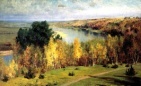 Репродукция картины И.И. Бродский«Опавшие листья».Предлагает перенестись в волшебный лес. Читает стихотворение – загадка об осени.Физминутка  «Осенние листья»– Слушают1 Отвечают ,задают вопросы..И.А Бунин в стихотворении «Листопад» описывает осеннюю природу, автор хорошо создал образ осеннего леса. Место действия лес, а главная героиня – осень. Использует выражения лес, точно терем расписной..2 Пейзаж – жанр изобразительного искусства предметом  изображения которого является природа.3 Рассматривают, отвечают-Осеннее дерево-Осенние Яркие краски -Река -Образ осени -Осенний лесВыбрали тему «Осеннийпейзаж»..Отправляются в волшебный лес. ОтвечаютВыполняют упражнения.Познавательные: Анализ, доказательство, аргументация своей точки зренияКоммуникативные: Осознанно строить речевые высказывания, рефлексия своих действийРегулятивные: Принимать и сохранять учебную цель и задачу.3. Этап проблематизацииОрганизация работы поопределению цели урока,учебных задач.Учитель мотивирует дальнейшую работу учащихся.1Беседа об изменениях в природе осенью. 2Колорит (гамма) осени.3.Знакомство с нетрадиционной техникой рисования монотипия .4 Раздача осенних листьев разных пород дерева Предлагает рассмотреть, на что похожи листья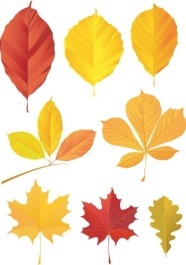 5Визуализация на доске поэтапного рисования. 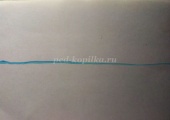 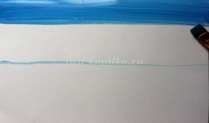 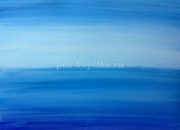 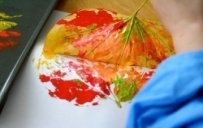 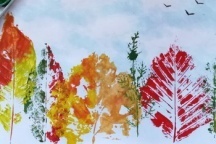 Пальчиковая гимнастика «Листья».1Возникает диалог, где каждыйребенок отвечает Улетают птицы к югу.Небо становиться хмурым.Созревает урожайВетер усиливается, дождливо2К теплой гамме относятся те цвета, которые ассоциируются у нас с теплом, солнцем жарой огнем, осенью.Это красный, желтый, оранжевый.3Вспоминают нетрадиционные техники.Отвечают, слушают, ведут диалог.4Рассматривают. Отвечают.Высказывают, предполагают.Черенок это ствол.Сам лист это крона дерева.Рассматривают этапы рисования.Личностные: мотивация учебной деятельности, смыслообразование.Познавательные: Решение задачи известным способом в новой ситуации, фиксация проблемыКоммуникативные: восприятие устной информации. Построение понятных для собеседникаРегулятивные: Исследование условия учебной задачи, обсуждение предметных способов решения 4. Этап целеполагания.Формирование умения переопределять  проблему в познавательную цель и тему урока. Мотивация учебной деятельности- Сформулируйте цель на этот урок?- -Опираясь на тему, сформулировать учебные задачиА для чего мы должны изучить жанр пейзаж?Что бы вы хотели узнать на уроке?Формулируют тему урока  «Осенний пейзаж» Цель урока. Познакомиться с жанровыми особенностями осеннего пейзажа.Нарисовать пейзаж в технике «монотипия»Роль цвета в передаче настроения в картине.Чтобы передать красоту природы, чтобы умет рисовать пейзаж.Ответы детей.Познавательные: Анализ, доказательство, аргументация своей точки зренияКоммуникативные: Осознанно строят речевые высказывания, рефлексия своих действийРегулятивные: Принимают и сохраняют учебную цель и задачуII. Организационно-деятельностный блокII. Организационно-деятельностный блокII. Организационно-деятельностный блокII. Организационно-деятельностный блокII. Организационно-деятельностный блок5. Этап моделированияОбсудить план действий, планированиераспределительная работа.Предлагает поэтапно нарисовать осенний пейзаж в технике монотипия.Приступают к работе. Рисуют.6. Этап реализации  нового способа действия через решение частных задачКонтроль за правильностью выполнения задания.Оценивает выполнение каждого задания.Осуществляет самостоятельную работу Личностные: развитие трудолюбия и ответственности на результаты своей деятельностиПознавательные: Осуществляют работу по выполнению отдельных операцийКоммуникативные: Учатся формулировать собственное мнение и позициюРегулятивные: Осуществляют самоконтроль7.Этап презентации Формирование  и развитие ЦО к самооценке знаний и способов действийВыставка выполненных работ  с комментарием по теме нетрадиционные методы рисования отпечаток листьев.Просмотр. СамооцениваниеЛичностные: самооценка учениками собственной деятельности, результатыПознавательные: Анализирует, контролирует результаты Коммуникативные: построение аргументированных высказыванийРегулятивные: Оценивание полученного нового материалаIII. Рефлексивно-оценочный блокIII. Рефлексивно-оценочный блокIII. Рефлексивно-оценочный блокIII. Рефлексивно-оценочный блокIII. Рефлексивно-оценочный блок8. Рефлексия деятельности (подведение итогов урока)Соотнесение результатов урока и цели.Какие новые знание приобрели. Что мы сегодня с вами учились рисовать? Какую технику использовали?Какое время года на ваших рисунках?Выставка работ. 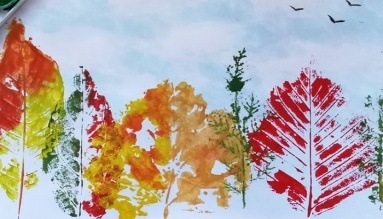  Создает условия для осознания при помощи живых листьев клена по цветовосприятию. Осенний пейзаж в технике мотопия.Осень.Выражают  свое отношение к выполненной работе. Анализируют работы, оценивают.Личностные: самооценка учениками собственной деятельности, результатыПознавательные: Анализирует, контролирует результаты Коммуникативные: построение аргументированных высказыванийРегулятивные: Оценивание полученного нового материала